                                    Работа по литературному чтению для 4 класса.1 Вид и  цель работы: промежуточная аттестация. 2.Перечень проверяемых образовательных результатов:использовать простейшие формы интерпретации текстаиспользовать поисковое/выборочное чтение— в соответствии с целью чтения (для всех видов текстов) использовать простейшие приёмы анализа текставысказывать и обосновывать собственное мнение ориентироваться в содержании художественного и научно-популярного текстов, понимать их смысл (при чтении вслух и про себя, при прослушивании):самостоятельно находить в тексте простые средства изображения и выражения чувств героя.отличать художественные произведения разных жанров (сказки, басни, былины и др.);реконструировать текст, восстанавливая последовательность событий;составлять краткий отзыв о прочитанном произведении по заданному образцу	для научно-популярных текстов: устанавливать взаимосвязь между отдельными фактами, событиями, явлениями, описаниями, процессами и между отдельными частями текста, опираясь на его содержаниезадавать вопросы по содержанию текста и отвечать на них, подтверждая ответ примерами из текста;формулировать простые выводы, основываясь на тексте 3.Перечень проверяемых элементов содержания Определять жанровую и тематическую принадлежность текстаОпределять основное содержание текстаНаходить в тексте требуемую информацию, заданную в явном видеУстанавливать взаимосвязь между отдельными фактами, описаниями, частями текста, опираясь на его содержаниеВысказывать и обосновывать оценочное суждение, опираясь на текст.Находить в тексте требуемую информацию, заданную в неявном виде.Формулировать простые выводы, основываясь на содержании текстаОбъяснять значение слов с опорой на контекст с использованием словарей и другой справочной литературы; Объяснять значение слов с опорой на контекст (путём подбора контекстуального синонима)Делить текст на части, озаглавливать их, составлять простой план4.Структура работы.Демонстрационная работа .Примечание: задания базового уровня составляют не менее 70% работы.5. Система оценивания отдельных заданий и работы в целом.Перевод в 5-балльную систему.5 -  25-20б4 – 19-16б3 – 16-10б2 – 0-9б5. Время, отводимое на выполнение работы-45 минут6. Дополнительные материалы и оборудование.7. Система оценивания отдельных заданий и работы в целом.Примечание: отметка «3» ставится при выполнении более 50% заданий базового уровня.8. Приложение: таблица Exel для обработки результатов.9. Варианты работы.Глиняные книгиПервыеОткуда появился в Азии между реками Тигр и Евфрат этот удивительный народ, никто не знает.Сами себя они называли «черноголовыми», а свою страну – Шумер. Это они изобрели колесо,и парусную лодку, и географическую карту. Но самым удивительным изобретением шумеров былописьмо. Примерно пять тысяч лет назад они первыми стали делать пометки, сколько овец и коз при-гнали во дворец царя, сколько зерна собрали на полях.Всё из глиныМатериал для письма шумеры находили вокруг себя, а точнее, под ногами. Там, где они жили, быломало деревьев, зато сколько угодно глины. Из глиняных кирпичей делались огромные дворцы. Про-стые люди плели свои жилища из тростника и обмазывали их глиной. Из глины делали посуду, бочки,прялки… Неудивительно, что и свои книги шумеры стали делать из глины.ЭкспериментПопробуйте старой шариковой ручкой или большой иголкой написать что-нибудь на пластили-не. Вы увидите, что писать привычным нам способом – проводя длинные линии, очень трудно, да иполучается не очень красиво. Зато, если вдавливать палочку, карандаш или старый фломастер впластилин, получается очень чёткий след. То же самое и с сырой мягкой глиной.Что такое клинописьШумеры догадались выдавливать знаки тростниковой палочкой-стилосом на пластинках из сыроймягкой глины. Они вдавливали прямоугольную палочку в глину уголком так, что оставались следы,похожие на клинышки – узкие треугольники. Если поворачивать палочку-стилос под разными углами и вдавливать её в глину, получатся штрихи разного вида. Из разных штрихов можно составить множество знаков. Такой способ письма учёные назвали клинописью.Клинопись – это удобно!Глиняные таблички с самыми важными записями шумеры обжигали в печке. Таблички станови-лись твёрдыми и могли храниться сотни лет. А многие записи сохранились до наших дней случайно,лишь потому, что закалились в пламени пожаров. Глиняные тексты собирали в ивовые корзины ихранили в специальных помещениях. Во время раскопок древних дворцов были найдены комнаты, где было собрано по нескольку тысяч табличек. Это были первые библиотеки.В шумерском письме было около 1000 знаков: некоторые из них обозначали слова, а некоторые –слоги. Писать палочкой по сырой мягкой глине было так удобно, что клинопись переняли многие другие народы, живущие возле рек Тигр и Евфрат. И когда через две тысячи лет в городе Угарит изобрели привычное нам звуковое письмо (когда письменные значки обозначают звуки), буквы угаритского алфавита оставили клинописными.(По книге С. Прудовской «История книги своими руками»)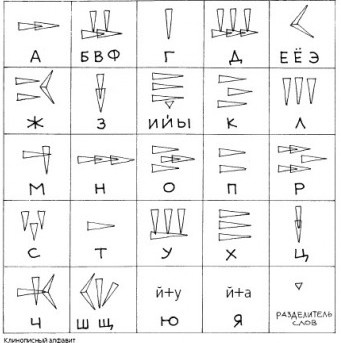 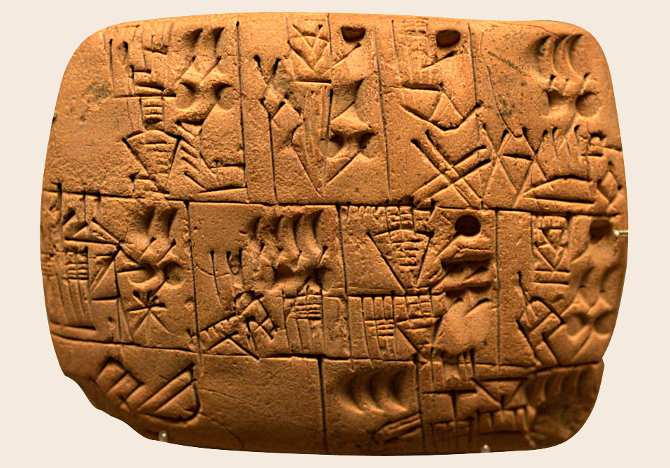 Угаритский клинописный алфавитПрочитай текст «Глиняные книги». Ответь на вопросы. Ты можешь постоянно возвращаться ктексту рассказа.1. Где находилась страна Шумер?............................................................................................2. Что, кроме письма, изобрели шумеры? Приведи два примера.1)  ........................................................................................2)  ........................................................................................3. Когда шумеры впервые стали делать записи?............................................................................................4. Почему шумеры стали писать именно на глине?........................................................................................................................................................................................5. Что такое стилос?.............................................................................................6. Из чего делали стилосы?.............................................................................................7. Почему  письмо,  изобретённое  шумерами, учёные назвали клинописью?..........................................................................................................................................................................................8. Как по-другому можно назвать этот текст? Отметь ответ  Африканские книгиКниги из сундукаКниги-табличкиКаменные книги9. Сколько знаков было в шумерском письме?............................................................................................10. Почему другие народы, живущие в той же местности, что и шумеры, стали использоватьклинопись? Отметь два ответа  .потому что в шумерском письме было много знаковпотому что пользоваться клинописью было удобнопотому что другие народы изобрели звуковое письмопотому что они увидели библиотеки шумеров11. Для  чего  таблички  с  важными  записями обжигали в горячей печи?........................................................................................................................................................................................12. Сравни современную библиотеку и библиотеку у шумеров. Заполни таблицу.13. Прочитав текст «Глиняные книги», Паша сказал:«Шумерам читать было легче, чем нам! Один знак – целое слово!» Прав ли Паша?? Да? НетОбязательно объясни свой ответ...........................................................................................................................................................................................14. Почему автор назвал шумеров «удивительным народом»?....................................................................................................................................................................................................................................................................................15. Найди утверждение, которое НЕ соответствует содержанию текста, и отметь его  Знаки шумерского письма обозначали целые слова.Буквы угаритского алфавита клинописные.Знаки шумерского письма обозначали целые слоги. Знаки шумерского письма обозначали звуки.16. Как ты думаешь, для чего автор включил в рассказ  о  шумерском  письме  описаниеэксперимента с письмом на пластилине?.......................................................................................................................................................................................................................................................................................17. Прочитав текст «Глиняные книги», Рита сказала:«Оказывается,  из  шумерских  записей сохранились только самые важные!» Права лиРита?ДаНетДокажи свой ответ........................................................................................................................................................................................................................................................................................18. Рассмотри таблицу со знаками угаритского клинописного  алфавита.  Напиши  знакамиугаритского алфавита предложение КОТ ЕСТ........................................................................................................................19. Составь краткий отзыв о прочитанных тобою произведений. Укажи автора и название произведения. Напиши, о чём это произведение. Выскажи своё мнение: советуешь ли ты своим друзьям прочитать это произведение или нет. Объясни, почему ты так считаешь.Придерживайся следующей формы:Краткий отзыв на произведение_______________________________________________________________(автор, название)Эта книга — ___________________________________________________________________________________________________________________(укажи, о чём это произведение или его жанр)Выскажи своё мнение:	 Я СОВЕТУЮ своим друзьям прочитать эту книгу.	 Я НЕ СОВЕТУЮ своим друзьям читать эту книгу.Объясни, почему ты так считаешь:______________________________________________________________________________________________________________________________________________________________________________________________________№ заданияКраткое описание заданияПроверяемый результат (можно цифрой из п.2)Проверяемый элемент содержания (можно цифрой из п.3)Уровень: базовый (Б), повышенный (П)1Где находилась страна Шумер?понимать смысл текстаНаходить в тексте требуемую информацию, заданную в явном видеБ2Что, кроме письма, изобрели шумеры? Приведи два примера понимать смысл текстаЗадавать вопросы по содержанию текста и отвечать на них, подтверждая ответ примерами из текстаБ3 Когда шумеры впервые стали делать записи?понимать смысл текстаНаходить в тексте требуемую информацию, заданную в явном видеБ4Почему шумеры стали писать именно на глине?-понимать смысл текста- формулировать простые выводы, основываясь на текстеНаходить в тексте требуемую информацию, заданную в явном видеБ5Что такое стилос?понимать смысл текстаОбъяснять значение слов с опорой на контекст;Б6Из чего делали стилосы?понимать смысл текстаНаходить в тексте требуемую информацию, заданную в явном видеБ7Почему  письмо,  изобретённое  шумерами,учёные назвали клинописью? -использовать простейшие приёмы анализа текстаНаходить в тексте требуемую информацию, заданную в неявном видеБ8Как по-другому можно назвать этот текст?Отметь ответ  -использовать простейшие приёмы анализа текста-озаглавливать текст, в краткой форме отражая в названии основное содержание текстаУстанавливать взаимосвязь между отдельными фактами, описаниями, частями текста, опираясь на его содержаниеБ9Сколько знаков было в шумерском письме?понимать смысл текстаНаходить в тексте требуемую информацию, заданную в явном видеБ10Почему другие народы, живущие в той жеместности, что и шумеры, стали использоватьклинопись? Отметь два ответа -понимать смысл текстаотвечать на вопросы, -подтверждая ответ примерами из текстаНаходить в тексте требуемую информацию, заданную в явном видеБ11Для  чего  таблички  с  важными  записямиобжигали в горячей печи?-понимать смысл текста, использовать -простейшие приёмы анализа текстаУстанавливать взаимосвязь между отдельными фактами, отвечать на вопросы, подтверждая ответ примерами из текстаБ12Сравни современную библиотеку и библиотеку ушумеров. Заполни таблицу-использовать простейшие приёмы анализа и различные формы интерпретации текста-формулировать простые выводы, основываясь на тексте;Устанавливать взаимосвязь между отдельными фактами, описаниями, отдельными частями текста, опираясь на его содержаниеБ и П13Прочитав текст «Глиняные книги», Паша сказал:«Шумерам читать было легче, чем нам! Одинзнак – целое слово!» Прав ли Паша?использовать различные формы интерпретации текста-формулировать простые выводы, основываясь на текстеФормулировать простые выводы, основываясь на содержании текстаБ и П14Почему автор назвал шумеров «удивительнымнародом»?использовать простейшие приёмы анализа текстаУстанавливать взаимосвязь между отдельными фактами, описаниями, частями текста, опираясь на его содержаниеБ и П15Найди утверждение, которое НЕ соответствуетсодержанию текста, и отметь егопонимать смысл текстаНаходить в тексте требуемую информацию, заданную в явном видеБ16Как ты думаешь, для чего автор включил врассказ  о  шумерском  письме  описаниеэксперимента с письмом на пластилине?высказывать и обосновывать собственное мнениеВысказывать и обосновывать оценочное суждение, опираясь на текстБ и П17Прочитав текст «Глиняные книги», Рита сказала:«Оказывается,  из  шумерских  записейсохранились только самые важные!» Права лиРита?использовать простейшие приёмы анализа текстаВысказывать и обосновывать оценочное суждение, опираясь на текстБ и П 18Рассмотри таблицу со знаками угаритскогоклинописного  алфавита.  Напиши  знакамиугаритского алфавита предложение КОТ ЕСТ.понимать смысл текстаОбъяснять значение слов с опорой на контекст (путём подбора контекстуального синонима)Б19Составь краткий отзыв о прочитанном произведении по заданному образцусоставлять краткий отзыв о прочитанном произведении по заданному образцуВысказывать и обосновывать оценочное суждение, опираясь на текст.П№ заданияКоличество балловКомментарий 11В Азии между реками Тигр и Евфрат21Они изобрели колесо,и парусную лодку, и географическую карту31Примерно пять тысяч лет назад они первыми стали делать пометки.41Там, где они шумеры, быломало деревьев, зато сколько угодно глины51Палочка для письма на пластинках из сырой,мягкой глины61Из тростника71Способ письма из разных штрихов учёные назвали клинописью81Каменные книги91В шумерском письме было около 1000 знаков101-Потому что пользоваться клинописью было удобно- Потому что они увидели библиотеки шумеров111Таблички становились твёрдыми и могли храниться сотни лет.122Оценка 2 балла ставится в случае, если таблица заполнена правильно ответ, 1 балл — если приведённый ответ является правильным, но неполным,132Оценка 2 балла ставится в случае, если дан полный правильный ответ, 1 балл — если приведённый ответ является правильным, но неполным142Оценка 2 балла ставится в случае, если дан полный правильный ответ, 1 балл — если приведённый ответ является правильным, но неполным151Знаки шумерского письма обозначали звуки.162Оценка 2 балла ставится в случае, если дан полный правильный ответ, 1 балл — если приведённый ответ является правильным, но неполным172Оценка 2 балла ставится в случае, если дан полный правильный ответ, 1 балл — если приведённый ответ является правильным, но неполным181192Отзыв составлен по образцу в полном объёмеСовременная библиотека    Шумерская библиотекаКнигаНесколько глиняных табличек, на которых записаны части одного текстаСтраница книгиПолка для книг